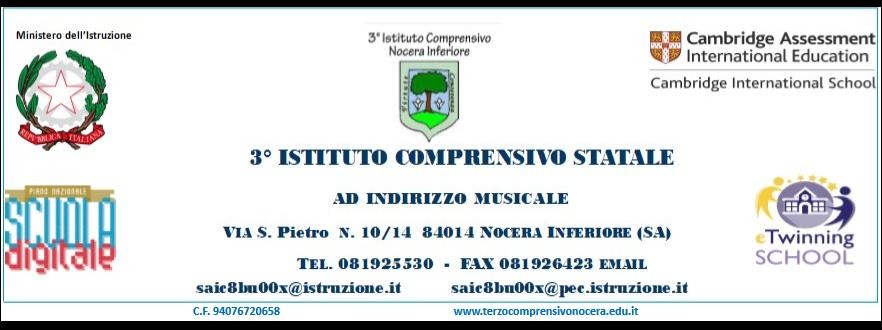 AUTORIZZAZIONEIl/La sottoscritto/a _______________________________________________________________________Nato/a_____________________________________________ il ___________________________________ e                                                                                                                                                                                                                       Il/La sottoscritto/a ________________________________________________________________________Nato/a_____________________________________________ il ___________________________________                                                                                                                                                                                          Genitori/tutori dell'alunno/a ________________________________________________________________frequentante la sezione __________ classe   __________della Scuola Primaria  -  Plesso Santa Chiara di Nocera InferioreAUTORIZZANOl’alunno/a   a partecipare all’USCITA DIDATTICA del giorno 10 Aprile 2024 al Giffoni Film Festival –“I LOVE PLANET” con pranzo a sacco.Il costo previsto sarà di €10,00 escluso bus che sarà comunicato successivamente.Dal parcheggio del Consorzio Bonifica – Nocera Inferiore – lato pagani, la partenza è prevista alle ore 07.30 ed il rientro alle ore 18.00Nocera Inferiore,________________________                                          Firma dei genitori                                                                                                     _____________________________                                                                                                     _____________________________Allegare i documenti di riconoscimento di entrambi i genitori e consegnare autorizzazione entro            il 25 marzo. 